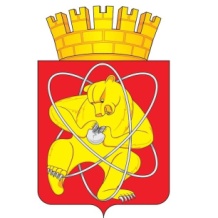 Городской округ «Закрытое административно – территориальное образование Железногорск Красноярского края»СОВЕТ ДЕПУТАТОВ  ЗАТО  г. ЖЕЛЕЗНОГОРСК РЕШЕНИЕ16 декабря 2021                                                                                                             № 13-160Рг. ЖелезногорскО внесении изменений в решение Совета депутатов ЗАТО г. Железногорск от 15.12.2018 № 29-113Р «Об утверждении Перечня должностей муниципальной службы в ЗАТО Железногорск»Руководствуясь статьей 6 Федерального закона от 02.03.2007 № 25-ФЗ «О муниципальной службе в Российской Федерации, статьей 5 Федерального закона от 07.02.2011 № 6-ФЗ «Об общих принципах организации и деятельности контрольно-счетных органов субъектов Российской Федерации и муниципальных образований», Законом Красноярского края от 27.12.2005 № 17-4352 «О реестре должностей муниципальной службы», решением Совета депутатов ЗАТО г. Железногорск от 20.08.2020 № 55-351Р «Об утверждении положения о Контрольно-ревизионной службы закрытого административно-территориального образования Железногорск Красноярского края», Совет депутатовРЕШИЛ:1. Внести в приложение к решению Совета депутатов ЗАТО                    г. Железногорск от 15.12.2018 № 29-113Р «Об утверждении Перечня должностей муниципальной службы в ЗАТО Железногорск» (далее – Приложение) следующие изменения:1.1. Раздел 3 «Перечень должностей муниципальной службы в контрольно-ревизионной службе ЗАТО Железногорск» Приложения изложить в следующей редакции:«Раздел 3 «Перечень должностей муниципальной службы в контрольно-ревизионной службе ЗАТО Железногорск»2. Настоящее решение вступает в силу после его официального опубликования.3. Контроль над исполнением настоящего решения возложить на председателя комиссии по бюджету, финансам и налогам Ю.И. Разумника.Председатель Совета депутатов		  Глава ЗАТО г. ЖелезногорскЗАТО г. Железногорск                                   С.Д. Проскурнин                                                      И.Г. КуксинКатегория должностиГруппа должностиНа именование должности в контрольно-ревизионной службе ЗАТО ЖелезногорскНаименование должности в соответствии с Реестром должностей муниципальной службы, утвержденным Законом Красноярского края от 27.12.2005 № 17-4354Специалисты ВедущаяИнспекторИнспектор